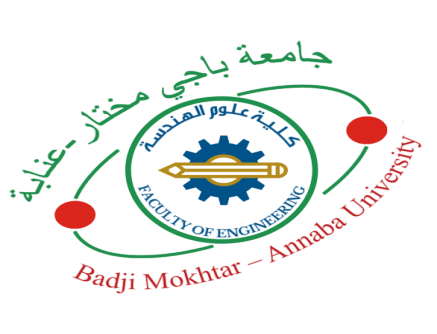 Département ElectroniqueFICHE DE RENSEIGNEMENT(Etudiant)NOM :PRENOM :PARCOURS  (Licence ou Master) :SPECIALITE : EMAIL : TELEPHONE MOBILE :Bas du formulaire